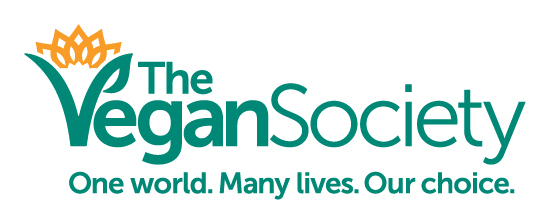 JOB TITLE:			Sales & Merchandising ManagerREPORTING TO:		Head of Business DevelopmentRESPONSIBLE FOR:		Sales Assistant LOCATION:			Jewellery Quarter, Birmingham, UKCONTRACT:		 Permanent Full Time Contract		SALARY: 		£19,000 - £20,000 (depending on experience)Have you ever wondered how you can apply your sales experience in an ethical environment? Are you passionate about changing the way we treat animals? Do you want to help reduce damage to our environment? Do you want to get people to enjoy healthy vegan food that looks good and tastes great?The Vegan Society is now recruiting a Sales & Merchandising Manager to enable us to trade a range of products (in particular our supplement Veg1) that delivers profit targets and promotes our primary purpose (i.e. a vegan lifestyle). Training will be provided in specific areas (where necessary).The successful applicant will report to the Head of Business Development. This is an office-based role working 37.5 hours per week Monday to Friday, although we may consider flexible working requests. The role involves occasional weekend or evening work, e.g. to attend events.  About The Vegan SocietyThe Vegan Society, the world’s first, is an educational charity that promotes and supports the vegan lifestyle – formed in 1944, by a group of vegetarians who recognised the ethical compromises of eating eggs and dairy products. We are the first point of contact for people thinking about going vegan, new vegans and those seeking information, including caterers, print and broadcast media, health professionals, teachers and government.Our Vision and MissionThe Vegan Society’s vision is a world in which humans do not exploit other animals. Our mission is to make veganism an easily adopted and widely recognised approach to reducing animal and human suffering and environmental damage by means of meaningful, peaceful and factual dialogue with individuals, organisations and companies.What we offerA supportive teamA solution-focused atmosphere and hard working environmentEmployee Assistance Programme and health cash-back schemeCycle-to-work schemeChildcare vouchers schemeAnimal companion compassionate leave25 Days leave + 8 Bank Holidays (and the working days between Christmas and New Year)Office location in the Jewellery Quarter of BirminghamTo ApplyTo apply, please complete the application form and email it to Recruitment@vegansociety.com; CVs will not be acceptedNo agencies please.Please contact Sarah Cook recruitment@vegansociety.com for more informationTelephone 0121 523 1730The Vegan Society welcomes diversity amongst its members, officers and trustees and associated persons and is committed to equal opportunities and anti-discrimination practice in all areas of its work, including its governing Council.PERSON SPECIFICATIONThe knowledge, skills, and/or ability required to carry out the role effectively (and which may be developed) are listed below.JOB DESCRIPTIONDUTIES & KEY RESPONSIBILITIESSales ManagementBusiness DevelopmentLine manage Sales Assistant responsible for order fulfilment, online shop management and direct customer servicesPrepare budgets, sales and profit targetsMonitor performance against plans, taking appropriate action to maximise sales and profit and reduce stockholding while increasing stock turn. Trading to comply with charity law and HMRC requirementsMaintain and manage all digital apps to include updates, sales reporting and online marketingIdentify new business opportunities to grow sales and profitability:Increase online trading in the UK and overseas (The Vegan Society website, eBay, Amazon and other relevant opportunities)Develop and increase sales through wholesale traders within EuropeAttend trade and other events and visit relevant companies throughout EuropeCommunicate trading issues and forecasts with proposed actions to the Head of Business DevelopmentCollaborate with the Finance team and Communications Department (particularly web-related actions)Financial management: overseeing sales platforms, payment mechanisms,  and transaction processingPlanningEvaluate market and customer information together with historical data and forward trends to develop business plans Present new merchandise plans for review to the Head of Business DevelopmentManage product trialling activities Monitor market activity through competitor research, gathering market intelligence from a wide variety of sources to take appropriate commercial actionEstablish critical path for development and delivery of all products/product rangesAgree and deliver promotional and marketing plans, optimising sales and profitPlan stock and manage merchandise to take to eventsInventory Manage the intake of stock and regularly conduct stock takesPlan availability schedule for new and existing productsManage the development of new stock packages Monitor and manage the availability of stock by:ensuring planned launch and replenishment dates are met and sales are effective through production planningmanaging the allocation of stock from suppliersmanaging in-store stock levels to optimise distributionSupplier ManagementReview existing suppliers, identify potential new suppliers and negotiate commercially viable agreementsBuild and maintain effective working relationships with suppliersAnalyse suppliers’ delivery and service performance, assess performance against agreed quality standards, and take necessary action Events ManagementIdentify relevant events, provide profit & loss analysis of various events, and manage events in association with the Volunteering and Engagement ManagerLiaise with Volunteering and Engagement Manager to coordinate staff and volunteer attendance at eventsAttend events to sell merchandise, discuss the work of the Society, engage with supporters, and recruit new membersGeneralDevelop a Complaints and Customer Care Standards policyContribute to wider organisational development and communicationsAny other duties appropriate to the post as agreed by the post-holder and line managerMonitoring and EvaluationMonitor and evaluate sales, supporter services and events, and share findings internallyProvide bi-monthly progress reports to the Head of Business Development The job description is not exhaustive and you may be asked to carry out additional tasks which are appropriate to your job role, as required by your line manager.About the Business Development DepartmentThe Business Development (BD) Department works alongside the Communications Department (CD) at The Vegan Society. BD is responsible for the majority of income generated (sales and trademark registration) and raising the public profile of vegan products through the Vegan Trademark. BD works independently and in collaboration with CD. ESSENTIALDESIRABLEKnowledgeKnowledgeGood understanding of business operations: production processes, administration, marketing, PR, and sales Experience of working in a merchandise roleUnderstanding of corporate identity and branding issues Understanding of the organisation’s values, standards and processes in order to make consistent and appropriate judgementsUnderstanding of the marketplace and our competitorsUnderstanding of customers’ needs and economic trendsAn understanding of the importance of customer service and proven experience of delivering effective customer service Understanding of working in/with NGOs or small charitable organisationsEducation / qualifications & training Education / qualifications & training Appropriate experience in a directly related postHolder of a UK driver’s licenseRelevant qualificationSkills & abilitiesSkills & abilitiesAbility to analyse data, using this to identify trends and potential risks and opportunitiesAbility to think quickly, evaluate large amounts of data and make rational decisionsTrack record in sales, merchandise or business development Proven ability to formulate business plansExcellent written and verbal communication skillsGood numeric skills in order to collect and collate accurate informationGood telephone manner and customer-service skillsComputer literate with strong MS Office skills, including the ability to enter data accurately, analyse and manipulate dataAbility to establish strong working relationships with colleagues, the Senior  Management Team and suppliersAbility to manage multiple priorities and work to deadlinesWork successfully to targets, delivering objectives and desired outcomesTrack record of negotiating with suppliersExperience of using CMSExperience of working with databases, e.g. inputting data and researching productsPersonal qualitiesPersonal qualitiesConfident, articulate, proactive, outgoing and friendly Work well under pressure and able to juggle several projects at onceEfficient, tidy, organised, reliable, accurate and effectiveApproachable and adaptable, team playerAdhere to a vegan diet and lifestyle during time with The Vegan SocietyWillingness and ability to undertake appropriate training and development as requiredFlexible to travel with advance agreement